Section A: Local Government Unit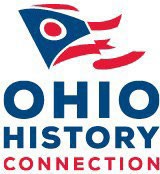 INSTRUCTIONS - FORM RC-2Include the name of the municipality, county, township, school, library, or special taxing district (local government entity) for which the form is being submitted.Include the unit (department, agency, office), if applicable.The departmental official directly responsible for the records must sign and date the form.Section B: Records CommissionComplete the phone number and mailing address for the Records Commission, including the county.To have this form returned to the Records Commission electronically, include an email address. It is the responsibility of the Records Commission to forward an electronic or paper copy of the approved form to the appropriate department.The Records Commission Chairperson must sign the certification statement before it can be reviewed and signed at the Ohio History Connection by the Local Government Records representative and approved by the Auditor of State’s Office.Section C: Ohio History Connection – State ArchivesThe reviewing agent from the Ohio History Connection Local Government Records Program (LGRP) will indicate on your RC-2 which records series will require a Certificate of Records Disposal (RC-3) prior to disposal.They will sign the form and forward it to the Auditor of State’s Office.Section D: Auditor of StateThe approving agent at the Auditor of State’s office will sign the form and return it to the LGRP.Section E: Records Retention ScheduleSchedule numbers can be expressed by a year and item numbering scheme for each records series being scheduled, for example, 09-1 and 09-2. Another option is to include a unique abbreviated identifier for each office, for example, Eng. [Engineer] 1, Eng. 2, etc. The numbering schema is your choice, and it will be used later on your Certificate of Records Disposal (RC-3).Include the title of the records series and a brief description of each series. Please provide information about the content and use of the records series.Articulate a retention period for the record in terms of time (for example: six years), an action (for example: until audited), or both (six years after audit).Include the formats of the record series (paper, electronic, microfilm, etc.) 	For use by the Auditor of State or the LGRP. 6)	For use by LGRP only. LGRP will mark the records series that will need an RC-3 prior to disposal – Please leave this column blank.GENERAL INSTRUCTIONS:---	For questions related to records scheduling and disposition, contact State Archives - LGRP at: localrecs@ohiohistory.org---	After completing sections A and E, submit the form to your records commission so it can be approved in an open meeting pursuant to Section 121.22 ORC. See Ohio Revised Code Section 149.38 (counties), 149.39 (municipalities), 149.41 (school districts), 149.411 (libraries), 149.412 (special taxing districts) and 149.42 (townships) for the composition of your records commission. Your records commission completes section B and sends the form to LGRP at:localrecs@ohiohistory.org	OR	Ohio History Connection	OR	 RC Forms Upload SubmissionState Archives of OhioLocal Government Records Program 800 E. 17th AvenueColumbus, OH 43211-2474---	The LGRP will review this RC-2 and forward it to the Auditor of State’s Records Officer, Columbus.---	This RC-2 is in effect when all signatures have been affixed to it. LGRP will return a copy of the approved form to the Records Commission.The local records commission and the originating office should retain permanent copies of the form to document legal disposal of public records.SAO/LGRP-RC2 (Instructions) Revised May 2024Ohio History Connection State Archives of Ohio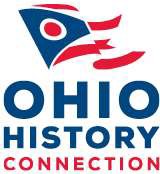 Local Government Records Program800 E. 17th Avenue Columbus, Ohio 43211-2474614.297.2553localrecs@ohiohistory.org www.ohiohistory.org/lgrRECORDS RETENTION SCHEDULE (RC- 2)	Part 1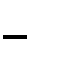 See instructions before completing this form. Must be submitted with PART 2Section A: Local Government Unit(Local Government Entity)	(Unit)(Signature of Responsible Official)	(Name)	(Title)	(Date)Section B: Records CommissionRecords Commission(Telephone Number)(Address)	(City)	(Zip Code)	(County) To have this form returned to the Records Commission electronically, include an email address:I hereby certify that our records commission met in an open meeting, as required by Section 121.22 ORC, and approved the schedules listed on this form and any continuation sheets. I further certify that our commission will make every effort to prevent these records series from being destroyed, transferred, or otherwise disposed of in violation of these schedules and that no record will be knowingly disposed of which pertains to any pending legal case, claim, action or request. This action is reflected in the minutes kept by this commission.Records Commission Chair Signature	DateSection C: Ohio History Connection - State ArchivesPlease Note: The State Archives retains RC-2 forms permanently. It is strongly recommended that the RecordsCommission retain a permanent copy of this form.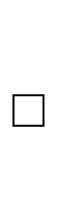 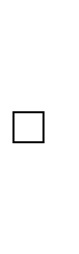 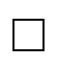 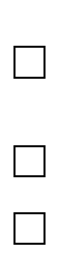 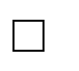 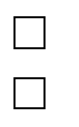 SignatureTitleDateSection D: Auditor of StateSignatureTitleDateSchool District Suggested Records Retention ScheduleSchool District Suggested Records Retention ScheduleSchool District Suggested Records Retention ScheduleSchool District Suggested Records Retention ScheduleSchool District Suggested Records Retention ScheduleSchool District Suggested Records Retention ScheduleThis schedule lists records commonly created by school districts, educational service centers, and career technical schools. The retention periods specified herein are either required by statute or have been determined by best practice. Local Records Commissions may edit retention periods based on the administrative, fiscal, legal, and historical value of the records.This schedule lists records commonly created by school districts, educational service centers, and career technical schools. The retention periods specified herein are either required by statute or have been determined by best practice. Local Records Commissions may edit retention periods based on the administrative, fiscal, legal, and historical value of the records.This schedule lists records commonly created by school districts, educational service centers, and career technical schools. The retention periods specified herein are either required by statute or have been determined by best practice. Local Records Commissions may edit retention periods based on the administrative, fiscal, legal, and historical value of the records.This schedule lists records commonly created by school districts, educational service centers, and career technical schools. The retention periods specified herein are either required by statute or have been determined by best practice. Local Records Commissions may edit retention periods based on the administrative, fiscal, legal, and historical value of the records.This schedule lists records commonly created by school districts, educational service centers, and career technical schools. The retention periods specified herein are either required by statute or have been determined by best practice. Local Records Commissions may edit retention periods based on the administrative, fiscal, legal, and historical value of the records.This schedule lists records commonly created by school districts, educational service centers, and career technical schools. The retention periods specified herein are either required by statute or have been determined by best practice. Local Records Commissions may edit retention periods based on the administrative, fiscal, legal, and historical value of the records.The local school district, education service center, or career technical school should also notate the media type of the records on the schedule in column 4. The records can be maintained on separate formats (i.e. paper and electronic) for different amounts of time.The local school district, education service center, or career technical school should also notate the media type of the records on the schedule in column 4. The records can be maintained on separate formats (i.e. paper and electronic) for different amounts of time.The local school district, education service center, or career technical school should also notate the media type of the records on the schedule in column 4. The records can be maintained on separate formats (i.e. paper and electronic) for different amounts of time.The local school district, education service center, or career technical school should also notate the media type of the records on the schedule in column 4. The records can be maintained on separate formats (i.e. paper and electronic) for different amounts of time.The local school district, education service center, or career technical school should also notate the media type of the records on the schedule in column 4. The records can be maintained on separate formats (i.e. paper and electronic) for different amounts of time.The local school district, education service center, or career technical school should also notate the media type of the records on the schedule in column 4. The records can be maintained on separate formats (i.e. paper and electronic) for different amounts of time.Permanent records existing solely in electronic format may become inaccessible through media decay and/or hardware/software obsolescence. The Ohio History Connection recommends that digital records with greater than a 10 year retention period also be maintained in either paper or microfilm formats.Permanent records existing solely in electronic format may become inaccessible through media decay and/or hardware/software obsolescence. The Ohio History Connection recommends that digital records with greater than a 10 year retention period also be maintained in either paper or microfilm formats.Permanent records existing solely in electronic format may become inaccessible through media decay and/or hardware/software obsolescence. The Ohio History Connection recommends that digital records with greater than a 10 year retention period also be maintained in either paper or microfilm formats.Permanent records existing solely in electronic format may become inaccessible through media decay and/or hardware/software obsolescence. The Ohio History Connection recommends that digital records with greater than a 10 year retention period also be maintained in either paper or microfilm formats.Permanent records existing solely in electronic format may become inaccessible through media decay and/or hardware/software obsolescence. The Ohio History Connection recommends that digital records with greater than a 10 year retention period also be maintained in either paper or microfilm formats.Permanent records existing solely in electronic format may become inaccessible through media decay and/or hardware/software obsolescence. The Ohio History Connection recommends that digital records with greater than a 10 year retention period also be maintained in either paper or microfilm formats.Records may not be disposed of until all audits are released and audit discrepancies have been settled. Where a lawsuit or agency proceeding is pending, a legal hold on relevant records is required. Records shall be retained until the legal hold has been removed.Records may not be disposed of until all audits are released and audit discrepancies have been settled. Where a lawsuit or agency proceeding is pending, a legal hold on relevant records is required. Records shall be retained until the legal hold has been removed.Records may not be disposed of until all audits are released and audit discrepancies have been settled. Where a lawsuit or agency proceeding is pending, a legal hold on relevant records is required. Records shall be retained until the legal hold has been removed.Records may not be disposed of until all audits are released and audit discrepancies have been settled. Where a lawsuit or agency proceeding is pending, a legal hold on relevant records is required. Records shall be retained until the legal hold has been removed.Records may not be disposed of until all audits are released and audit discrepancies have been settled. Where a lawsuit or agency proceeding is pending, a legal hold on relevant records is required. Records shall be retained until the legal hold has been removed.Records may not be disposed of until all audits are released and audit discrepancies have been settled. Where a lawsuit or agency proceeding is pending, a legal hold on relevant records is required. Records shall be retained until the legal hold has been removed.ELECTRONIC MAIL (e-mail) is a format on which records are sent, received and/or drafted using electronic mailing systems. E-mail is NOT a record series. Instead, each individual e- mail should be evaluated according to its content and retained in accordance with the record series adopted within this schedule that the content most closely fits.ELECTRONIC MAIL (e-mail) is a format on which records are sent, received and/or drafted using electronic mailing systems. E-mail is NOT a record series. Instead, each individual e- mail should be evaluated according to its content and retained in accordance with the record series adopted within this schedule that the content most closely fits.ELECTRONIC MAIL (e-mail) is a format on which records are sent, received and/or drafted using electronic mailing systems. E-mail is NOT a record series. Instead, each individual e- mail should be evaluated according to its content and retained in accordance with the record series adopted within this schedule that the content most closely fits.ELECTRONIC MAIL (e-mail) is a format on which records are sent, received and/or drafted using electronic mailing systems. E-mail is NOT a record series. Instead, each individual e- mail should be evaluated according to its content and retained in accordance with the record series adopted within this schedule that the content most closely fits.ELECTRONIC MAIL (e-mail) is a format on which records are sent, received and/or drafted using electronic mailing systems. E-mail is NOT a record series. Instead, each individual e- mail should be evaluated according to its content and retained in accordance with the record series adopted within this schedule that the content most closely fits.ELECTRONIC MAIL (e-mail) is a format on which records are sent, received and/or drafted using electronic mailing systems. E-mail is NOT a record series. Instead, each individual e- mail should be evaluated according to its content and retained in accordance with the record series adopted within this schedule that the content most closely fits.Before this records retention schedule is considered in effect for a particular school district it must first be signed by a local responsible official and local records commission chair, the State Archives, and the State Auditor’s Office.Before this records retention schedule is considered in effect for a particular school district it must first be signed by a local responsible official and local records commission chair, the State Archives, and the State Auditor’s Office.Before this records retention schedule is considered in effect for a particular school district it must first be signed by a local responsible official and local records commission chair, the State Archives, and the State Auditor’s Office.Before this records retention schedule is considered in effect for a particular school district it must first be signed by a local responsible official and local records commission chair, the State Archives, and the State Auditor’s Office.Before this records retention schedule is considered in effect for a particular school district it must first be signed by a local responsible official and local records commission chair, the State Archives, and the State Auditor’s Office.Before this records retention schedule is considered in effect for a particular school district it must first be signed by a local responsible official and local records commission chair, the State Archives, and the State Auditor’s Office.Sch. #Record Series and DescriptionRetention PeriodMedia TypeFor use by Auditor of State or LGRPFor use by LGRP 
RC- 3RequiredBoard and Administrative RecordsBoard and Administrative RecordsBoard and Administrative RecordsBoard and Administrative RecordsBoard and Administrative RecordsBoard and Administrative Records101Minutes – Official copy of proceedings of regular and special meetingsPermanent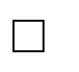 102Audio tapes/DVD’s of Minutes – Recording ofBoard meetings2 years103Board Meeting Notes – Notes taken during Open Board Meetings used to formulate theminutes1 year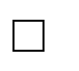 104Agendas – Written outlines of material to be discussed at the Board of Education meetings1 calendar year provided audited105Board Meeting Packets – Packets prepared for board members. May include agendas, copies of reports and informational handouts.Retain until minutes transcribed and approved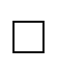 106Administrative Council Notes: Notes from Administrative Council meetings held prior to Board Meeting to review Board agenda and current activity in the district1 calendar year107Blueprints, Plans, & Maps –Provide detailed description of school facilities and propertyPermanent108Deeds, Easements, Leases – Real estate documents of ownership, easements and leased property by districtPermanentSch. #Record Series and DescriptionRetention PeriodMedia TypeFor use by Auditor of State or LGRPFor use by LGRP 
RC- 3Required109Board Policy Books and Other Adopted Policies– Governing rules adopted and maintained by Board of Education defining expectations or position on a particular matter and authorizing appropriate action to be taken to establish and maintain those expectations1 year after superseded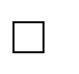 110Administrative Regulations – Adoption of the school policy manual which outlines, and describes the means by which a policy should be implemented providing for the management of planning, action, and assessment or evaluation.1 year after superseded111Court Decisions – Court proceedings involving the District excluding claims and litigationsPermanent112Claims and Litigations – Court processing for which the District is being or is suing for damagesPermanent113Administration of Federal and Stated Categorical Grant Programs - Records relating to the administration of federal and state categorical grant-funded programs. Records may include, but are not limited to: District or school-wide notification/information distributed to parents/legal guardians/students about education opportunities and services; student information (names/eligibility lists, copies of test scores, etc.; staff information (copies of employment applications, payroll/stubs, etc.; budget, inventory of equipment, legal reports, pre-and post-test data, comparability reports, evaluations; promotion of parent/family involvement (Title 1 parent advisory councils, coordination with other school-based programs and services, etc.)Retain until completion of State Auditor's examination report or retain for period required by grant or program, whichever is later, then destroy114Boundary Records - Official legal description of school district boundaries, educational service center district boundaries, or director district boundariesPermanentSch. #Record Series and DescriptionRetention PeriodMedia TypeFor use by Auditor of State or LGRPFor use by LGRP 
RC- 3Required115Grievance Files/Settlements/Arbitration - Documentation of settlements and arbitration, grievances filed by local collective bargaining groups10 years116Historical Records, Materials and Artifacts that should be retained for Commemorative Events and Displays - Records documenting events or milestones of individual schools, school districts and educational service centers, where these events are not documented in other records (such as board minutes, transcripts, etc.) Including but not limited to award lists, baccalaureate and commencement programs, cumulative class rankings, diploma order lists, final grade point summaries, honor roll lists, graduating class history files, student newspapers, yearbooks/annuals.Permanent117Monthly Administrative Reports & Supporting Documentation – Reports submitted monthly by administrators and supervisors on current activity in District associated with Board Agenda1 calendar year118Elections – Items put on the ballot (tax levy related) regarding the financial support of the District10 years119Records Retention and Disposition Forms – Records, also called RC-1, RC-2, and RC-3 forms, and other locally developedforms documenting the retention and disposition of the records of an officePermanent120Bargaining Agreements – Record of Agreements between the board and recognized local associations of certified and classified staff with regard to wages, hours and other terms of employment including notes taken during the negotiation process8 years after superseded121Budget Policy Files – annual budget (tax and appropriation) preparation and documentation5 years122Workers Compensation Claims – Claims filed by employees due to on the job injury10 years after financial payment madeSch. #Record Series and DescriptionRetention PeriodMedia TypeFor use by Auditor of State or LGRPFor use by LGRP 
RC- 3Required123Bank Depository Agreements – An agreement between a bank and the district where the bank provides a guaranteed rate of return in exchange for keeping a deposit for a fixed amount of time4 years after completion124Organization Reports2 years provided audited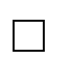 125Adopted Courses of Study – A comprehensive instructional program serving the educational needs of the students of the DistrictUntil superseded126Adopted Special Education Program – A record of programs provided to children with disabilities identified in accordance with applicable State and Federal laws, rules and regulations. These programs satisfy the requirements of Ohio Educational Agencies Serving Children with Disabilities (Ohio’s Operating Standards”)Until superseded127Adopted Special Programs – Record of programs made available to the students to enhance their education through a variety of appropriate co-curricular and extra-curricular activitiesUntil superseded128Photo/Media Release - External Usage - Records documenting permission for non- school entities (such as television/radio stations, newspapers, school photographers, etc.) to use student images.  Student images include, but are not limited to, photos, video and audio recordings.Retain for six years after end of school year129Photo/Media Release - Denial of permission. Records documenting parent/legal guardian denial of permission for the school/district to use student images recorded during official school activities/events. Includes opting-out.Retain until end of school year or until superseded, whichever is later, then destroy.Sch. #Record Series and DescriptionRetention PeriodMedia TypeFor use by Auditor of State or LGRPFor use by LGRP 
RC- 3Required130Photo/Media Release - School District Usage - Records documenting permission for the school/district to use student images recorded during official school activities/events, by staff or students in an official capacity (e.g. school newspaper, annual staff, etc.) Includes annual student identification/class pictures taken by school-contracted photographer. Student images include, but are not limited to, photos, video, and audio recordings.Retain for 6 years after image/recording no longer being used, then destroy.131Public Record Requests – Requests for records & documentation that requests were fulfilled2 years132Organizational MembershipsUntil superseded133Visitor Log1 school year134Before and After School Child Care (Latchkey) Sign In/Out Sheets2 years135Before and After School Child Care (Latchkey)Receipts & Weekly Reports Receipts & detail information to back-up Treasurer receipts4 years provided audited136Before and After School Child Care (Latchkey) Registration Forms2 years137Child Care License – Copy of Child Care license issued by ODE, required for outside school hours sites. Not required for after school at risk sites.3 years plus current year provided audited138Legal Advertisements / Notices- Announcements to inform the public of meetings, hearings, bids, auctions or other events1 yearSch. #Record Series and DescriptionRetention PeriodMedia TypeFor use by Auditor of State or LGRPFor use by LGRP 
RC- 3RequiredEmployee RecordsEmployee RecordsEmployee RecordsEmployee RecordsEmployee RecordsEmployee Records201Personnel Files (Short-Term Retention)- Documentation of the history and status of the employment relationship with an individual employee (classified, certified, active, and inactive). Includes substitute teachers, coaches, and advisors. Records may include: employment applications, performance evaluations, grievances, employment verifications, accident report(s), payroll change sheets, PERS information, exit interview, disciplinary action(s), waiver(s).Purge and destroy 7 years after employment termination202Personnel Files (Long-Term Retention)- Documentation of the history and status of the status of the employment relationship with an individual employee. Includes substitute teachers, coaches, and advisors. Records include: service time, salary history, leaves balances, taxes paid, resignation or retirement letter, retirement information, and waivers75 years after employment termination.203Employee Discipline Records – Records of a series of disciplinary actions leading to improvement of performance or termination from employment7 years after termination of employment or case closed, whichever is later, or in accordance with collective contract204Comp Time Cards – Accumulated and used comp time cardsCurrent fiscal year205Drug Test Records – Includes random pool eligibility lists of employees eligible to have random drug screen and drug screening results5 years206Teacher Lesson Plan BooksEnd of current school year or until superseded207Employee Contracts – Written agreement between the District and the employee4 years after terminationSch. #Record Series and DescriptionRetention PeriodMedia TypeFor use by Auditor of State or LGRPFor use by LGRP 
RC- 3Required208Professional Conference Applications – Professional leave forms requesting permission to attend professional development activity2 years provided audited209Irregular Employee Contracts – Written agreement between the District and substitutes and other irregular employees benefits4 years after contract expires210Unemployment Claims – Invoice maintained by Human Resources for the payment of unemployment claims approved or denied5 years provided audited211Unemployment Records – Documentation of unemployment records5 years212Applications (not hired) – Applications submitted of individuals not hired into the District2 years provided audited213Schedules of EmployeesFiscal year plus 2 years214Teacher Personnel Reports (internal)Fiscal year plus 1year215I-9 Immigration Form – Form I-9 "Employment and Eligibility Verification" for all newly hired employees to verify their identity and authorization to work in the United States. Per Department of Homeland Security regulation 8 CFR 274a.2.3 years after date of hire or 1 year after termination, whichever is later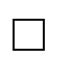 216Job Descriptions – Description of expectations and responsibilities of each jobRetain until superseded or obsolete217Job Postings – Records documenting the posting and advertisement of employment positions, including, but not limited to, job descriptions, job requirements, application deadline, personnel requisition and compensation range.2 years218LPDC (Local Professional Development Committee) Licensure Records and Staff Summary ReportsUntil superseded219LPDC (Local Professional Development Committee) Meeting Minutes10 years220Staff Acceptable Use Policy – A Form signed by staff agreeing to use the District network responsibly for District related work6 yearsSch. #Record Series and DescriptionRetention PeriodMedia TypeFor use by Auditor of State or LGRPFor use by LGRP 
RC- 3Required221Staff Profile – Listing including current position, licensure, degree, retirement credit, and contract information5 years222Annual Training Documentation – Record of trainings includes curricula, test results, materials presented, evaluations, tests administered; certification/hours/credits/ points awarded; sign-in sheets, and attendee lists3 years plus current year provided audited223Teachers Certificates and Temporary Professional Education Permits6 years after end of fiscal year, then destroy224Employee Handbooks – Handbooks that each employee receives upon being hiredUntil superseded225Physician’s Report of Work Ability – Physicians report of ability/restrictions for injured employees7 yearsSch. #Record Series and DescriptionRetention PeriodMedia TypeFor use by Auditor of State or LGRPFor use by LGRP 
RC- 3RequiredStudent RecordsStudent RecordsStudent RecordsStudent RecordsStudent RecordsStudent RecordsStudent Records- (Long-Term)Student Records- (Long-Term)Student Records- (Long-Term)Student Records- (Long-Term)Student Records- (Long-Term)Student Records- (Long-Term)301Student Information– Record of student's name, address, telephone number, grades, attendance record, classes attended, grade level completed, and year completedPermanent302Grades/Transcripts – Reports of subjects studied and individual student grades. Retain final grade card each year and final high school transcript. If student withdraws, retain all transcripts75 years after graduation, withdrawal, or transfer303Individual State Test Results – IOWA, COGAT, OAT, OAA, OGT, OTELA, PSAT, ACT, SAT, PLAN, EXPLORE, OPT, ASVAB, TERRA NOVA, LAS, DIAL,KRA-L, IQ - achievement ability tests75 years after graduation, withdrawal, or transfer304Foreign Exchange Records – Records of students from foreign countries75 years after graduation, withdrawal, or transfer305Home Schooled Records – Records of students living within the District that are being schooled from home75 years after graduation, withdrawal, or transferStudent Records- (Short-Term)Student Records- (Short-Term)Student Records- (Short-Term)Student Records- (Short-Term)Student Records- (Short-Term)Student Records- (Short-Term)306Registration/Withdrawal Information – Record of each time a student registers or withdraws within the District6 years after graduation, withdrawal, or transfer307Activity Record – A list of activities students participated in during their high school years6 years after graduation, withdrawal, or transfer308Liability Waivers – Records document the release of the school, district, or ESC from liability related to various activities that include student, volunteer, or citizen involvement.Records may include but are not limited to release forms with terms, date, signatures, and related information. Includes athletic participation waivers and forms related to legal requirements such as Lindsay’s Law.3 years after school year in which records were created. In the event of accident or injury, retain until minor reaches the age 21Sch. #Record Series and DescriptionRetention PeriodMedia TypeFor use by Auditor of State or LGRPFor use by LGRP 
RC- 3Required309Student Athlete Files- Records maintained on student athletes, including physical exams, consent forms, and eligibility evaluations.3 years after school year in which records were created310Student Worker Applications6 years after graduation, withdrawal, or transfer311Student Work Permits- State issued permit for a student under the age of 18 to be employed3 years312Discipline Records – Record of discipline that a student has received including Saturday school, suspensions, and expulsions. Record includes notices to parents.6 years after graduation, withdrawal, or transfer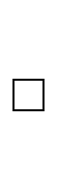 313Intervention Records – Intervention Assistance Team notes listing all of the interventions that were tried with a student to help improve academic achievement which may or may not lead to a referral for special education testing. Includes functional behavioral assessments and behavior intervention plans6 years after graduation, withdrawal, or transfer314Bullying/Harassment Forms – Documentation of bullying/harassment incidents within the district, along with action taken6 years after graduation, withdrawal, or transfer315Gifted and Talented Student Records – Student folders including but not limited to application or offer for participation, testing or eligibility determination records, progress reports, product assessment, samples of student's works, notes, and correspondence.6 years after graduation, withdrawal, or transfer316Attendance/Absence Records – Record of student attendance/absence including daily office call sheets, sign-in sheets, and doctor and parent’s notes1 year317Cumulative Photo Records1 year after graduationSch. #Record Series and DescriptionRetention PeriodMedia TypeFor use by Auditor of State or LGRPFor use by LGRP 
RC- 3Required318Curriculum Requests/Waivers/Substitutions - Records relating to student requests for classes or waivers/substitutions, where authorizing signature/initials from school district staff is required (principal, teacher, counselor, etc.).1 year after graduation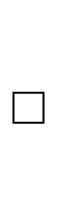 319Parent/Legal Guardian Permission Slips for Internet Access and Film ViewingRetain until end of school year, then destroy320Student Acceptable Use Policy – A form signed by parents permitting student online access, student information to be used in the media as well as parent/teacher email communication6 years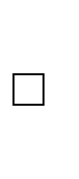 321Statement of Requirements and Expectations Signed and Returned by Parent/Legal GuardianRetain until end of school year, then destroy.322Student Schedules/Contact InformationUntil superseded323Interim Grade Reports – Mid-term status report of student performance with teacher comments not part of permanent recordEnd of current school year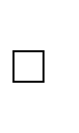 324Student Organization Activity Records – Purpose clauses/budgets of student clubs engaging in financial activities2 years after end of fiscal year325Adult Basic Literacy Education/General Education Development. (ABLE/GED) Records– Includes student registration forms, release of information form, student progress forms, and standardized assessment answer sheets.1 year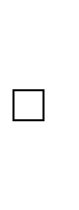 326Custody Court Documents – Verification of court established guardianship/custodyUntil superseded or student reaches 18 years of age327Notice of Placement Termination – A notice of termination of placement relinquishing care and control, noticed received from the County Juvenile Court5 yearsSch. #Record Series and DescriptionRetention PeriodMedia TypeFor use by Auditor of State or LGRPFor use by LGRP 
RC- 3Required328Child Abuse/Neglect Referral Letters – Records related to suspected child abuse as reported to Child Protective Services or to the proper law enforcement agency - includes reports, confirmation of submission, correspondence, inquiries, records documenting revisions/corrections, etc.Through graduation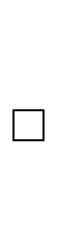 329Teacher Grade Books/Records3 years provided audited330Pre-School Screening Profile – ASQ/SE, GGG assessment record. A screening profile used for pre-school students3 years331Open Enrollment Forms - Registration of student living outside the district enrolling into the school District5 years332Transfer Records – Records of students transferring from one school to another (granted/not granted)5 years333Emergency Information – A form containing student emergency contact informationUntil superseded334Health/Medical Records – Student visual and hearing screening and immunization records. Also includes record of health screenings such as audio/visual, physical therapy, speech- language pathology, and physician instructions10 years after last contact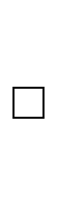 335Health Logs – Record of health care services provided to students such as medication and first aid.2 years336Free/Reduced Price Lunch Application – Confidential applications for free and reduced lunch benefits4 yearsSch. #Record Series and DescriptionRetention PeriodMedia TypeFor use by Auditor of State or LGRPFor use by LGRP 
RC- 3RequiredSpecial Needs RecordsIn accordance with OAC 3301-51-04 and 34 CFR 300.624, parents should be informed when personally identifiable information collected, maintained or used under OAC 3301-51-04 is no longer needed to provide educational services to the child. This information must also be destroyed at the request of the parent with the exception of information described in item 301.These records may be needed beyond the retention period in connection with applications for social security or other benefits. However, unnecessarily long retention may jeopardize personal privacy.Special Needs RecordsIn accordance with OAC 3301-51-04 and 34 CFR 300.624, parents should be informed when personally identifiable information collected, maintained or used under OAC 3301-51-04 is no longer needed to provide educational services to the child. This information must also be destroyed at the request of the parent with the exception of information described in item 301.These records may be needed beyond the retention period in connection with applications for social security or other benefits. However, unnecessarily long retention may jeopardize personal privacy.Special Needs RecordsIn accordance with OAC 3301-51-04 and 34 CFR 300.624, parents should be informed when personally identifiable information collected, maintained or used under OAC 3301-51-04 is no longer needed to provide educational services to the child. This information must also be destroyed at the request of the parent with the exception of information described in item 301.These records may be needed beyond the retention period in connection with applications for social security or other benefits. However, unnecessarily long retention may jeopardize personal privacy.Special Needs RecordsIn accordance with OAC 3301-51-04 and 34 CFR 300.624, parents should be informed when personally identifiable information collected, maintained or used under OAC 3301-51-04 is no longer needed to provide educational services to the child. This information must also be destroyed at the request of the parent with the exception of information described in item 301.These records may be needed beyond the retention period in connection with applications for social security or other benefits. However, unnecessarily long retention may jeopardize personal privacy.Special Needs RecordsIn accordance with OAC 3301-51-04 and 34 CFR 300.624, parents should be informed when personally identifiable information collected, maintained or used under OAC 3301-51-04 is no longer needed to provide educational services to the child. This information must also be destroyed at the request of the parent with the exception of information described in item 301.These records may be needed beyond the retention period in connection with applications for social security or other benefits. However, unnecessarily long retention may jeopardize personal privacy.Special Needs RecordsIn accordance with OAC 3301-51-04 and 34 CFR 300.624, parents should be informed when personally identifiable information collected, maintained or used under OAC 3301-51-04 is no longer needed to provide educational services to the child. This information must also be destroyed at the request of the parent with the exception of information described in item 301.These records may be needed beyond the retention period in connection with applications for social security or other benefits. However, unnecessarily long retention may jeopardize personal privacy.337Special Education Tutoring Reports – These files document tutoring provided to students through special programs. They include authorization forms signed by parents allowing their child to participate in the program.Retain 6 years after student graduates or would have normally graduated.338Psychological Records (Restricted) – Records that document all students who are provided counseling, psychological services by the school's counseling center. Clinicians provide treatment concerning personal problems, academic concerns, and career concerns.Records may include extensive notes made by providers concerning the assessment, diagnosis, treatment and contacts (written, telephone, or in person) with each student; referral letters; release of medical records; letters to agencies or others concerning the students; and other related materialRetain 10 years after last contact. Inform parent or adult student before destruction pursuant to OAC-3301-51- 04 (O) (1)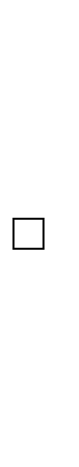 339Evaluation Team Report (ETR) – A report that is developed after a series of assessments given by the school psychologist and others to determine whether or not the student has a disabilityRetain 6 years after student graduates or would have normally graduated.Inform parent or adult student before destruction pursuant to OAC-3301-51- 04 (O) (1)Sch. #Record Series and DescriptionRetention PeriodMedia TypeFor use by Auditor of State or LGRPFor use by LGRP 
RC- 3Required340Individual Education Plan (IEP) – A legal binding document that lists goals/objectives and related services that the student will receive throughout the calendar year based on the assessment results of the ETR (Evaluation Team Report)Retain 6 years after student graduates or would have normally graduated.Inform parent or adult student before destruction pursuant to OAC-3301-51- 04 (O) (1)341504/ADA Plan – Plan that allows various accommodations for a student with a general disabilityRetain 6 years after student graduates or would have normally graduated.Inform parent or adult student before destruction pursuant to OAC-3301-51- 04 (O) (1)342Home Instruction (HI) – Records that identify students that are on home instruction due to medical or severe behavioral needs. These records include lesson plans, progress reports, grades and time sheets of the tutor that worked with the studentRetain for 6 years after student graduates or withdraws from district, then destroy.343Transfer of Home-Based Student to School/District - Records relating to the transfer of home-based student to school/district, including placement/ evaluation test results, notice of transfer, etc.Retain for 3 years after student graduates or withdraws from district, then destroy.Sch. #Record Series and DescriptionRetention PeriodMedia TypeFor use by Auditor of State or LGRPFor use by LGRP 
RC- 3Required344Special Needs Records (Student not Eligible) - Referrals, evaluations, evaluation reports, and notices for students determined not to be eligible for the special education programRetain for 5 years after student determined to be ineligible then destroy.345Student Psychological or Social Assessment (Non-Special Education)- Source materials used in preparing reports, including protocols, tests, and notesRetain 1 year after report is written346Student Psychological or Social Assessment (Special Education)- Source materials used in preparing reports, including protocols, tests, and notesRetain 6 yearsBUILDING RECORDSBUILDING RECORDSBUILDING RECORDSBUILDING RECORDSBUILDING RECORDSBUILDING RECORDS401Building Account Reports – Report of maintenance and custodial services accountsUntil superseded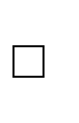 402E-Rate Funding Application – Federal Telecommunications funding applications6 years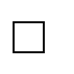 403Multi-Site Monitor Review Forms – A checklist to ensure that the site is properly following the CACFP guidelines.3 years plus current year provided audited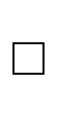 404School Safety Plans – Records related to ensuring student and staff safety at school, including harassment and bullying prevention plansRetain 6 years after obsolete or superseded, then destroy405Records of Drills or Rapid Dismissals and School Safety Drills – Records of all tornado, fire, rapid dismissal, and school safety drills performed within a building. Records should include the identity of the person conducting the drill, date and time, notification method, staff members on duty and participating, number of occupants evacuated, special conditions simulated, problems encountered, heath conditions, and time required to accomplish complete evacuation. Records for school safety drills must contain the date and time of each drill conducted the prior school year and when they will be conducted in the current school year.See ORC §3737.73.1 year after end of fiscal year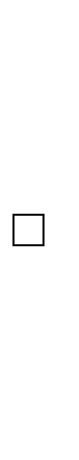 Sch. #Record Series and DescriptionRetention PeriodMedia TypeFor use by Auditor of State or LGRPFor use by LGRP 
RC- 3Required406Fire Inspection – Reports of building inspection performed by the city Fire Division4 years provided audited407Building Inspection Reports – Elevator, sprinkler, and alarm system reports2 years408Building Health Inspections – A record of all health inspections performed within a building2 years after end of fiscal year409Student Activity Records – Pay in forms, pay- out forms; account forms/Dist.; budget forms, requisitions; purchase order; ticket sales reports2 years410Receipt and Deposit Slips – copies of receipts for monies turned into the office4 years provided audited411Budget and Appropriation Records – Record of building budget4 years provided audited412Requisitions and Purchase Orders – Record of money being requested, and a record of items purchased form the building budget2 years413Inventories – Inventory of supplies, textbooks, and other materials purchased and used with the buildingUntil superseded414Student Handbook – Handbook containing student policies, regulations and codesUntil superseded415Building Security/Surveillance videosUse for one cycle then reuse provided no action pendingCentral Department RecordsCentral Department RecordsCentral Department RecordsCentral Department RecordsCentral Department RecordsCentral Department RecordsAdministrative OfficesAdministrative OfficesAdministrative OfficesAdministrative OfficesAdministrative OfficesAdministrative Offices501School Calendars – Calendar for in session/out of session school days as well as professional days for teachers5 years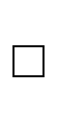 502Personnel Directory – Names, phone numbers and addresses of all employees10 years503Enrollment Record (by grade/building)Permanent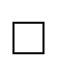 Sch. #Record Series and DescriptionRetention PeriodMedia TypeFor use by Auditor of State or LGRPFor use by LGRP 
RC- 3Required504Repair, Installation and Maintenance Records – A record of maintenance, installation and repairs performed on buildings within the District4 years provided audited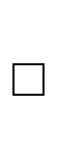 505Building/Facilities and Equipment Inventory – Inventory of equipment owned by DistrictUntil superseded provided audited506Building, Boiler & Maintenance Reports – Inspection/ maintenance reports for each building including boiler inspection/ maintenanceUntil superseded provided audited507Prevailing Wage Records - Report of hourly wages, benefits and overtime, established by regulatory agencies for each trade and occupation employed in the performance of public work4 years provided audited508Rental Information – Records regarding facilities usage: building permits submitted to use facilities by school or community individuals, athletic teams or groups2 years provided audited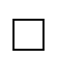 509Work Orders – A report of all requested maintenance/custodial work4 years provided audited510Environmental Reports and Data – Reports on asbestos and other environmental issues4 years provided audited511Vandalism Reports – Reports of vandalism throughout the District4 years provided audited512Student Activity Purpose ClausesUntil superseded513Sales Potential Form (Student Activities)4 years provided audited514Sales Potential Forms – Fundraising permission form including the financial summary of the fundraiser upon completion of the event4 years provided audited515Bids and Specifications (Unsuccessful) - Documentation of bids supplied by vendors for any project requesting bids in compliance with ORC1 year provided auditedSch. #Record Series and DescriptionRetention PeriodMedia TypeFor use by Auditor of State or LGRPFor use by LGRP 
RC- 3Required516Bids and Specifications (Successful) - Documentation of bids supplied by vendors awarded any project requesting bids in compliance with ORC6 years after completion of project517Contractor Files – Contractor resolutions, additions drawings, etc.5 years after completion of project provided audited and no action pendingTransportation DepartmentTransportation DepartmentTransportation DepartmentTransportation DepartmentTransportation Department518Driver Physical – A report of the annual physical performed on drivers6 years (OAC 3301-83-07-E-7)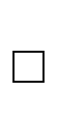 519Daily Bus Schedules – may show bus route, time trip began and ended, number of pupils carried, and drivers signatureRetain for 6 years after end of school year, then destroy520Fuel Consumption Data – Fuel records for the buses4 years provided audited521Transportation Records – Transportation requests received from schools that include student and busing information4 years provided audited522Field Trip Forms/Volunteer Driver Forms – Forms from building requesting busing for field tripsFiscal year plus 2 years523Preventive Maintenance Reports – A report of work performed to maintain equipmentFiscal years plus 2 years524Warranty/Guarantee – Warranty of equipmentLife of equipment525Plant and Equipment InventoryUntil superseded provided audited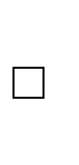 526Vendor Data: W-9 and 1099 documents maintained as long as active vendor then retention period is applied.6 years and current provided audited527Accident Reports - Law enforcement reports regarding bus accidents3 years provided no action pendingSch. #Record Series and DescriptionRetention PeriodMedia TypeFor use by Auditor of State or LGRPFor use by LGRP 
RC- 3Required528Vehicle Registration – Certificates of title and registration paperwork from the BMV for cars, vans, trucks, and buses.Life of vehicle529Vehicle License - BMV licensing documentation of motor vehicles1 year after termination530Vehicle Records – Vehicle insurance, finance paperworkAs long as vehicle is owned by District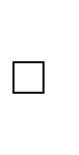 531Driver Certification – Bus driver certification form1 year after termination532Supplies Inventory – Shop/mechanic inventoryUntil superseded533Vehicle Defect Report – Record of defects on each busLife of vehicle534Bus on Board Security & Surveillance videosUse for one recording cycle then reuse provided no action pending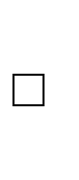 535Improper Student Conduct on School Buses – Records documenting instances of improper student conduct on school buses including bus route, time of incident, nature of incident, and students nameRetain for 1 year after incident, then destroy536Application for Special Transportation - Application for students with physical disabilities/medical problems4 years after end of fiscal year or until completion of State Auditor's examination report, whichever is sooner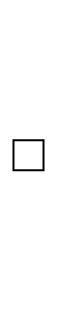 537Bus Condition Checklist - Daily evaluation of bus by driversRetain for 1 year after end of school yearFood Services DepartmentFood Services DepartmentFood Services DepartmentFood Services DepartmentFood Services Department538Food Service Records – Financial information, breakfast cost sheets, milk sold, menus, students served4 years provided audited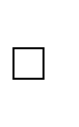 Sch. #Record Series and DescriptionRetention PeriodMedia TypeFor use by Auditor of State or LGRPFor use by LGRP 
RC- 3Required539Lunchroom Records – Cashier’s daily production sheets from each building, cash register tapes4 years provided audited540Lunchroom Reports – Confidential applications for free and reduced lunch benefits4 years provided audited541Inventories – Inventory of food supplies4 years provided audited542Lunchroom/ Food Service License – Current food service license, issued annually by the board of health of the health district in which the food service operation is located.1 year after expiration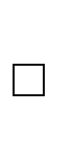 543Vendor Food Service Contract – Contract between the District and an outside vendor providing meals and snacks3 years plus current year provided audited544Schedule for School Breakfast/Lunch Programs– Includes plan and backup documentation submitted to Ohio Board of Education for program approvalRetain for 6 years after plan obsolete or superseded, then destroy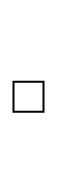 Financial RecordsFinancial RecordsFinancial RecordsFinancial RecordsFinancial RecordsFinancial Records601Audit Reports – Past management evaluation reports, monthly claim documentation, master lists, and income eligibility applications3 years plus current year provided audited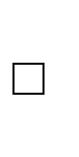 602Annual Financial Reports – Financial reports prepared from the accounting system that can be reproduced from the computer records.This includes: Annual Ledgers, Budget Ledgers, Vendor Listing, Check Register, Invoice List, Purchase Order Listing, Accounts Reports, Financial Summary and Detail Reports5 years provided audited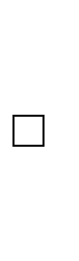 603Activity Fund Cash Journal & Ledger5 years provided audited604Bond Register20 years after issue expires605SecuritiesPermanentSch. #Record Series and DescriptionRetention PeriodMedia TypeFor use by Auditor of State or LGRPFor use by LGRP 
RC- 3Required606Investment Ledger – Report of investments owned by District5 years provided audited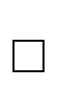 607Foundation Distribution – Report from the Ohio Dept. of Education for bi-monthly foundation (state basic aid) receipts5 years provided audited608Tax Settlements (Semi-Annual) and Advances – Property tax settlement sheet including advances from the County Auditor included in the receipts5 years provided audited609Budgets (Annual) - Tax budget that is submitted annually to the County Auditor5 years provided audited610Budget Working Papers5 years provided audited611Insurance Policies – Contracts between insurer and the School district where the insurer, in exchange for premium payment, pays for damages to the School District which are caused by covered perils under the policy language.15 years after expiration provided all claims settled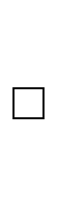 612Contracts – An agreement with specific terms between an entity with the School District (ORC §2305.06)6 years after expiration613Bonds and CouponsUntil redeemed provided audited614Accounts Payable Ledger – Outstanding payables5 years provided audited615Accounts Receivable Ledgers – Outstanding revenue due to the school District5 years provided audited616Vouchers, Invoices and purchase orders – A voucher is a documentary record of a business transaction (i.e. check or invoice). A purchase order is a document itemizing products/services to be purchased from a vendor. Serves as a contract.10 years provided audited. ORC §3313.29.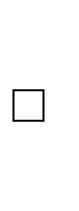 Sch. #Record Series and DescriptionRetention PeriodMedia TypeFor use by Auditor of State or LGRPFor use by LGRP 
RC- 3Required617State Program Files – Auxiliary services, records of non-public school funding provided by the Ohio Department of Education and through public and private grants10 years provided audited618Federal Programs – Title I (Student Progress Reports), II, III, IV-B, IDEA, IV-C, VI-B, Chapter 1,2; Drug Free, etc.10 years provided audited619Travel Expense Vouchers – Document of expenditures for travel of district employees10 years provided audited620Tax Anticipation Notes – Documents related to the preparation, sale and history related to issuance of notes borrowed against future tax dollars10 years provided audited621State Reimbursement Settlement Sheets5 years provided audited622Unemployment Claims – Documentation of unemployment for application of unemployment benefits5 years623Employee Bonds, Board Member Bonds – Documents related to the performance and theft insurance bidder held on required employee and board members5 years624Certificate of Estimated Resources – County document supplied to the district certifying the estimated resources prepared by the District15 years after expiration625Appropriation Resolutions – Resolution approved by the Board of Education establishing and amending the appropriation for the District5 years626Tax Apportionments (Semi-Annual) – Documentation prepared by the County Auditor and report to the District to record receipt of property tax settlement5 years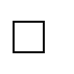 627Canceled Checks and Bank Settlements – All checking accounts reconciliation and statements4 years provided audited628Publication Notice – Legal notice of publication in the newspaper4 yearsSch. #Record Series and DescriptionRetention PeriodMedia TypeFor use by Auditor of State or LGRPFor use by LGRP 
RC- 3Required629Tuition Fees and Payments – Receipt records at the Treasurer’s Office4 years provided audited630Unpaid Student FeesThrough graduation631School Finance (S.F.) Monthly Statements – Bi- monthly reports for the Ohio Dept. of Education to record receipts and expenditures related to the foundation payments.4 years provided audited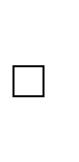 632Investment Records – Individual record of investments bank confirmations, wire transfers, copies of CD’s4 years provided audited633Travel Expense Reports10 years provided audited634State Sales Tax Reports – State of Ohio semi- annual sales tax filings, reporting any taxable sales.4 years provided audited635Student Activity Funds – Student activity funds, pay in forms, bank deposit forms and receipts confirming deposits made into student activity accounts4 years provided audited636Check Registers – Lists of checks issued by the District4 years provided audited637Deposit Slips/Cash Proofs – Receipts for deposit slips4 years provided audited638Receipt Books – Receipts issued for money received.4 years provided audited639Extra Trip Records4 years provided audited640Monthly Financial Reports – Report generated from the system to report the financial status the District prepared on a monthly basis4 years provided audited641Accounting Data – Documentation of bids supplied by vendors for any project requesting bids in compliance with ORC4 years provided audited642Service Contracts - Contracts for services provided from an outside education4 years provided auditedSch. #Record Series and DescriptionRetention PeriodMedia TypeFor use by Auditor of State or LGRPFor use by LGRP 
RC- 3Required643State Subsidy Reports – Applications for driver education, pupil transportation and special education3 years provided audited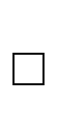 644Delivery/Packing Slips1 year provided audited645Requisitions – Documents used to request the purchase of something that is submitted for approval and then can be converted to a purchase order1 year after end of fiscal year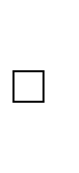 646Non-Sufficient Fund Checks Documentation & Notifications4 years provided auditedPayroll Related RecordsPayroll Related RecordsPayroll Related RecordsPayroll Related RecordsPayroll Related RecordsPayroll Related Records701Salary Continuation Agreement – Agreement stating full or partial compensation during period of disability7 years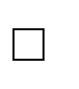 702Payroll Ledgers – Record of gross to net calculations by employee75 years703Earning Registers – Record of gross to net calculations by employee and by calendar year75 years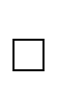 704Monthly Payroll Reports – A record of leave usage and accumulation by employee as well as retirement contributions by employee75 years705Bureau of Employment Service Quarterly Reports – OBES reports (quarterly earnings and record of weeks worked by employee)7 years706W-2’s and W-4’s – Employer’s copy of calendar year record of taxable earnings, a record of employee federal exemptions6 years and current provided audited707Federal Income Tax – Quarterly and annual record of federal income tax withheld and remitted IRS form 9416 years and current provided audited708Ohio Income Tax – Monthly and annual record of Ohio Income tax withheld and remitted IT-46 years and current provided audited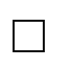 Sch. #Record Series and DescriptionRetention PeriodMedia TypeFor use by Auditor of State or LGRPFor use by LGRP 
RC- 3Required709City Income Tax – Monthly and annual record of municipality income tax withheld and remitted6 years and current provided audited710School Income Tax – Monthly and annual record of School District income tax withheld and remitted SDIT-16 years and current provided audited711Payroll Reports – Payroll deduction and distribution reports4 years provided audited712Payroll Update Listing4 years provided audited713Payroll Calculations – Paper and electronic reports used to balance gross net calculations4 years provided audited714State Teachers System and School Employees Retirement System Waivers – Waiver forms for students and/or jobs not eligible for retirement withholdingPermanent715State Employees Retirement System (SERS) -Record of SERS withholdings monthly4 years providedaudited716State Teachers Retirement System (STRS) Record of STRS withholdings per pay and annual4 years provided audited717Annuity Reports4 years provided audited718Benefit Folders/Reports – Listing of employee’s benefit enrollments4 years provided audited719Employee Requests and/or Authorization for Leave Forms – Request for sick, vacation, personal, or other leave4 years provided audited720Deduction Reports – Voluntary payroll deductions per pay that include all deduction withholdings for each employee4 years provided audited721Employee Vacation/Sick Leave Records - Records of each employee’s sick and vacation leave4 years provided auditedSch. #Record Series and DescriptionRetention PeriodMedia TypeFor use by Auditor of State or LGRPFor use by LGRP 
RC- 3Required722Time Sheets - Record of hours worked6 years provided audited723Overtime Authorization6 years724Employee Insurance Bills – Monthly reconciliation of employee medical, dental and life insurance bills4 years provided audited725Paycheck Register – Listing of checks issued each pay4 years provided audited726Payroll Bank Statement – Includes bank statements and reconciliation4 years provided audited727Deduction Authorization – Forms to withhold deductions from an employee’s payUntil superseded or employee terminates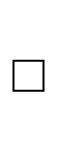 728Court Ordered Garnishments4 years after cause fully paidReportsReportsReportsReportsReportsReports801State Audits /GAAP (Generally Accepted Accounting Principles) Reports– Annual financial audit reports5 years802Special Education (S.E.) Reports – Annual7 years803Vocation Education (V.E.) Reports - Annual5 years804Ohio Common Core Data (OCCD) Reports: Data on revenues and expenditures per pupil made by school districts.5 years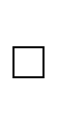 805Drivers Education Report5 years806Ohio Department of Education (ODE) Reports – Academic reports from the Ohio Department of Education5 yearsSch. #Record Series and DescriptionRetention PeriodMedia TypeFor use by Auditor of State or LGRPFor use by LGRP 
RC- 3Required807Alternative Learning Experience - Records documenting student participation in an alternative learning experience program. Includes but is not limited to: Letter of attestation/statement of understanding; district release form and/or shared agreement (if sharing student); written student learning plan (start/stop dates), approval date when district/teacher approves plan; estimated hours per week of student participation; instructional materials needed; timelines and methods for evaluating student progress; specific learning goals/objectives/requirements; student/teacher instructional two-way interactions/contacts/ monthly progress evaluations and weekly communications with student (and parent/legal guardian for student grades K-8) including dates when occurredRetain for 5 years after end of school year then destroy.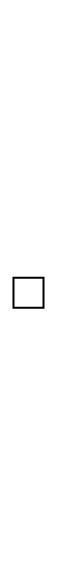 808Civil Rights Reports – U.S. Department of Education Civil Rights Data Collection and any past reportsPermanent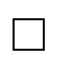 809Title IX Reports – Includes any required reporting as requested by state or federal agencies10 years810State Minimum Standards – A record of minimum standards given to the District by the State Department10 years811Personnel State Reports (SF-1, CS-1)4 years provided audited812Worker’s Comp Wage Reports5 years813Worker’s Comp Payroll Reports5 years814Bank Balance Certification (Co. Auditor)5 years815Transportation Reports – State transportation reports, T-1 and T-24 years provided audited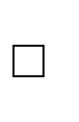 816EMIS Reports7 yearsSch. #Record Series and DescriptionRetention PeriodMedia TypeFor use by Auditor of State or LGRPFor use by LGRP 
RC- 3RequiredGeneral RecordsGeneral RecordsGeneral RecordsGeneral RecordsGeneral RecordsGeneral Records901Directives, Standards, Laws for Local, State, and Federal Governmental AgenciesUntil Superseded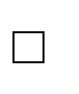 902Executive Correspondence – Correspondence of the District Superintendent and Administrative staff dealing with significant aspects of the administration of the district.Includes information concerning agency policies, procedures, program, fiscal and personnel matters.5 years; file with related records if content requires longer retention; appraise for historical value.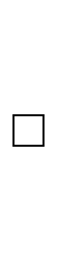 903General Correspondence – Requests for information pertaining to interpretations and other misc. inquiries; informative – does not attempt to influence policy. Including copies of outgoing correspondence maintained for reference purposes.2 years904Transient Correspondence/Material– All informal and/or temporary messages and notes, including email and voice mail messages, and all drafts used in the production of public records that do not set policy, establish guidelines or procedures, certify a transaction or become a receipt. Includes communications which convey information of temporary importance, referral letters, and requests for routine information or publications provided to the public by the District which are answered by standard form lettersRetain until no longer of administrative value, then destroy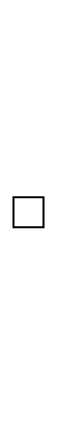 905Copies, Duplicates, Non-Records - Items not included in the scope of official records as defined by ORC §149.011 (G) which may include convenience copies, described as non-official copies of records, used for convenient reference, that duplicate official records kept by the office of record.Until no longer of administrative value906Exposure Reports – Report of contact with blood or other potentially infectious materials7 years907Incident/Accident Reports – A report of student/employee injuries or accidents including place, time and witnesses7 years provided no action pending